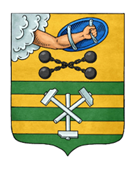 ПЕТРОЗАВОДСКИЙ ГОРОДСКОЙ СОВЕТ10 сессия 29 созываРЕШЕНИЕот 26 августа 2022 г. № 29/10-134О внесении изменений в Решение Петрозаводского городского Совета от 4 июня 2013 г. № 27/19-290«Об утверждении Положения о создании, размещении, хранении и восполнении резерва материальных ресурсов Петрозаводского городского округа для ликвидации чрезвычайных ситуаций»На основании пункта 1 части 10 статьи 35, статьи 44 Федерального закона от 06.10.2003 № 131-ФЗ «Об общих принципах организации местного самоуправления в Российской Федерации» Петрозаводский городской Совет РЕШИЛ:Внести следующие изменения в Положение о создании, размещении, хранении и восполнении резерва материальных ресурсов Петрозаводского городского округа для ликвидации чрезвычайных ситуаций, утвержденное Решением Петрозаводского городского Совета от 04.06.2013 № 27/19-290:1. В преамбуле слова «и Порядком создания и использования резервов материальных ресурсов для ликвидации чрезвычайных ситуаций природного и техногенного характера, утвержденным постановлением Правительства Российской Федерации от 10.11.1996 № 1340 «О порядке создания и использования резервов материальных ресурсов для ликвидации чрезвычайных ситуаций природного и техногенного характера» исключить.2. В пункте 1.1 слова «и Порядком создания и использования резервов материальных ресурсов для ликвидации чрезвычайных ситуаций природного и техногенного характера, утвержденным постановлением Правительства Российской Федерации от 10.11.1996 № 1340 «О порядке создания и использования резервов материальных ресурсов для ликвидации чрезвычайных ситуаций природного и техногенного характера» исключить.Председатель Петрозаводского городского Совета                                       Н.И. ДрейзисГлава Петрозаводского городского округа                          В.К. Любарский